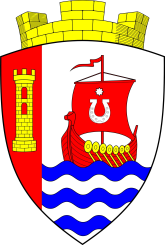 Муниципальное образование«Свердловское городское поселение»Всеволожского муниципального районаЛенинградской областиАДМИНИСТРАЦИЯПОСТАНОВЛЕНИЕ«  21  »  05  .                                                                        № 209г.п. им. СвердловаВ соответствии с п. 20 ч. 1 ст. 14 Федерального закона от 06.10.2003 № 131-ФЗ «Об общих принципах организации местного самоуправления в РФ» ст. ст. 45, 46 Градостроительного кодекса РФ в целях обеспечения условий для устойчивого развития территории, выделения элементов планировочной структуры, установления параметров планируемого развития элементов планировочной структуры, Областного закона Ленинградской области от 07.07.2014 N 45-оз. (ред. от 13.04.2015) «О перераспределении полномочий в области градостроительной деятельности между органами государственной власти Ленинградской области и органами местного самоуправления Ленинградской области», на основании обращения общества с ограниченной ответственностью «Невская перспектива» от 17.04.2015 № 1156 о подготовке документации по планировке территории, администрация МО образования «Свердловское городское поселение» п о с т а н о в л я е т:Приступить к осуществлению подготовки документации по планировке территории планировочного микрорайона 05-09, расположенного в деревне Новосаратовка муниципального образования «Свердловское городское поселение» Всеволожского муниципального района Ленинградской области  (далее – документация по планировке территории).		2. В соответствии с частью 8 статьи 45 Градостроительного кодекса Российской Федерации обществу с ограниченной ответственностью «Невская перспектива», ОГРН 1144703002553; ИНН 4703141002; КПП 470301001; местонахождение: Ленинградская область, Всеволожский район, п. Бугры, ул. Школьная, д. 11, корп. 1, лит. А;	2.1.  Выступить Заказчиком и обеспечить подготовку документации по планировке территории за счет собственных средств ООО «Невская перспектива».	2.2. Подготовить задание на разработку документации по планировке территории, согласовать в Комитете по архитектуре и градостроительству Ленинградской области и предоставить на утверждение в Администрацию МО «Свердловское городское поселение»;	2.3. Получить заключение Комитета по архитектуре и градостроительству Ленинградской области об отсутствии необходимости рассмотрения документации по планировке территории на Градостроительном совете Ленинградской области.	3. Опубликовать настоящее постановление в газете «Всеволожские вести» (приложение «Невский берег») и разместить на официальном сайте муниципального образования в информационно-телекоммуникационной сети «Интернет».	4. Настоящее постановление вступает в силу со дня официального опубликования.
	5. Контроль за выполнением настоящего постановления возложить на начальника управления архитектуры, муниципального имущества и земельных отношений М.В. Мехедова.